Δευτέρα 10/06 – Παρασκευή 14/06Έκθεση κατασκευών μουσικών οργάνων με απλά υλικά από μαθητές/τριες του σχολείου μας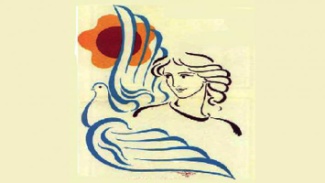 Τρίτη 11/06  11:30 π.μ.Παρουσίαση προγράμματος Λαϊκού Πολιτισμού από μαθητές/τριες  του Β2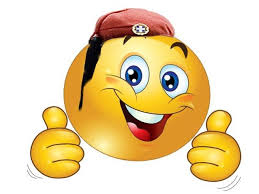 Τετάρτη 12/0611:00 π.μ.  Θεατρικό Δ1 «Το όνειρο του Σκιάχτρου» 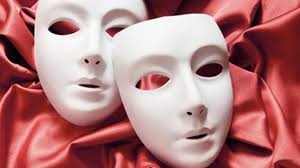 7:00 μ.μ. Αθλητικές Πολιτιστικές Εκδηλώσεις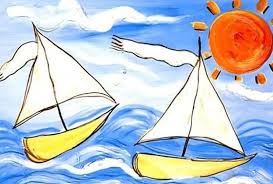 (όλοι οι μαθητές/τριες του σχολείου μας)Πέμπτη 13/0611:00 π.μ.  Θεατρικό Δ2 «Το βρωμοχώρι»Παρασκευή 14/06 9:00 – 10:00 π.μ.Θα δοθούν Τίτλοι Προοδου & Σπουδών 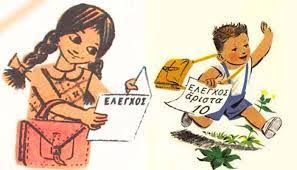 